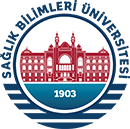    Tarih:   /  /    TEZ İZLEME KOMİTESİNEAnabilim Dalımız öğrencisi       nolu      ’nın “……………………………………” başlıklı “Doktora Tez Önerisi” ekte sunulmuştur. Gereğini bilgilerinize arz ederim.                                                                                                                                                       İmza                                                                                                                                        Anabilim Dalı Başkanı                                                                                                                                    (Unvanı, Adı ve Soyadı)Tarih:   /  /          ANABİLİM DALI BAŞKANLIĞINAAnabilim Dalımız öğrencisi       nolu      ’nın “……………………………………” başlıklı “Doktora Tez Önerisi” ekte sunulmuştur. Gereğini bilgilerinize arz ederim.                        İmza                                                                                                                     İmzaÖğrencinin Adı Soyadı                                                                              Danışmanın, Adı ve Soyadı1.Tezin Başlığı(Tezin başlığı, tez konusunu ve içeriğini eksiksiz olarak yansıtacak şekilde olabildiğince kısa ve öz olmalıdır. Tezin başlığında yer alan sözcükler veri tabanlarınca “anahtar sözcük” olarak kullanılabildiği için kimyasal veya matematiksel formüller, semboller, alt simge, üst simge ya da standart olmayan diğer işaretlerin kullanılmaması gerekir)Türkçe Tez Başlığı: İngilizce Tez Başlığı: 2.Özet(Özette konunun literatürdeki yeri çok kısa belirtildikten sonra tezin özgün değeri, yöntem ve beklenen sonucunun etkileri 300 kelimeyi geçmeyecek şekilde özetlenmelidir)Anahtar Kelimeler: (Özetin sonuna tez çalışmasını tanımlayacak şekilde 5 tane kelime veya kelime grubundan oluşan anahtar kelime listesi eklenmelidir)3.Amaç ve Hedefler(Önerilen tezin amacı ve erişilmek istenen hedefler açıkça yazılmalı)4.Konu, Kapsam ve Literatür Özeti(Tez konusunu ile ilgili bir literatür özeti sunulmalıdır. Bu literatür özeti, önerilen tez konusunun literatüre dayalı mantığını, literatürdeki önemini ve bu bağlamda doldurulması hedeflenen boşluğu ortaya koymalıdır)5.Özgün Değer(Tez önerisinin bilimsel değeri, literatürden farklılığı ve yeniliği, hangi eksikliği nasıl gidereceği veya hangi soruna nasıl bir çözüm geliştireceği ve literatüre nasıl bir katkısının olacağı açıklanmalıdır)6. YöntemTez çalışmasında uygulanacak yöntem ve araştırma teknikleri belirgin ve tutarlı bir şekilde ayrıntılı olarak açıklanmalı ve bu yöntem ve tekniklerin tez çalışmasında öngörülen amaç ve hedeflere ulaşmadaki rolü belirtilmelidir. 7.Çalışma Takvimi(Tez çalışmasında yer alacak başlıca iş paketleri ve bunlar için planlanan zaman, iş-zaman çizelgesi halinde verilmelidir. Aşağıdaki tabloda örnek bir çalışma takvimi sunulmuştur. Tez çalışmasında belirlenen iş paketlerine göre bu tabloda gerekli değişiklikler yapılabilir)8.Başarı Ölçütleri, Risk Yönetimi ve B Planı(Tez çalışmasının başarılı sayılabilmesi için ulaşılması gereken hedefler ve kriterler açık bir şekilde yazılmalıdır. Tez önerisinin yöntem bölümünde tanımlanan metodoloji ile bir ilerleme kaydedilememesi durumunda devreye sokulacak alternatif yöntem/ler de B planı olarak belirlenmeli ve açık bir şekilde ifade edilmelidir)9.Beklenen Yarar ve Yaygın EtkiTez çalışmasının başarı ile tamamlanması durumunda projeden elde edilmesi öngörülen/beklenen yaygın etkilerin (bilimsel/akademik, ekonomik/ticari/sosyal, araştırmacı yetiştirilmesi ve yeni projeler oluşturulması) neler olabileceği diğer bir ifadeyle projeden ne gibi çıktı, sonuç ve etkilerin elde edileceği kısa ve net cümlelerle aşağıdaki tabloda belirtilmelidir)10.Araştırma Alt Yapısı ve Gerekli Malzeme / Teçhizat(Tez çalışmasının yürütülecek olduğu birimde bulunan ve tez çalışmasında kullanılacak olan altyapı ve araştırma olanakları belirtilmelidir. Tez çalışması kapsamında kullanılacak olan ve birimde mevcut bulunmayan malzemelerin (demirbaş ve sarf) nereden ve nasıl temin edileceği açıkça yazılmalıdır)11.Danışmanın Deneyimi(Danışmanın konu hakkındaki deneyimini gösteren varsa tez çalışmaları ve/veya yayınlar yazılmalıdır)12.Kaynaklar(Örnek: Huth, E. J. 1986. “Guidelines on authorship of medical papers”, Annals of Internal Medicine, 104, 269-274)